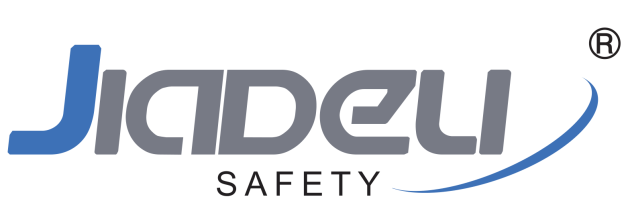 EC Declaration of product conformityPPE regulation(2016/425)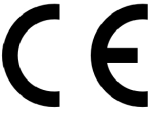 The following model of Personal Protective Equipment has been subjected to EU-type examination in accordance with the module B of the PPE regulation (2016/425) and has been shown to satisfy to essential health and safety requirements.NANTONG JIADELI SAFETY PRODUCTS CO.,LTD                      Tel: +86 21 61372112Shuangdian Industrial Park C,Rudong county,                       Fax:+86 21 61372113Jiangsu Province,China                                         www.jdlsafety.comDeclares that the product described hereafter:Glove description: 13 Gauge grey ANSI Cut Level A4/ ISO13997 Cut Level D glove.   Style no: K6104                      Medium risk, category II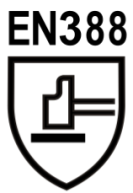 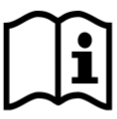 4X3XBIs in conformity with the provisions of the PPE regulation(2016/425) and with the European harmonised standards EN 420:2003+ A 1:2009, EN 388:2016 and is identical to the PPE which is subject to EC Type Examination Certificate 0075/1203/162/06/12/0415EXT 01/08/12, 02.08.2012, issued by Notified Body 0075CTC4, rue Hermann Frenkel69367 Lyon Cedex 07FranceShanghai                                  17.09.2018